SEPA-Lastschrift-Mandat		Mandatsreferenz:		Gemeindeabgaben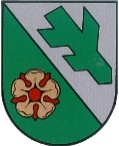 Gemeinde WaldzellHofmark 14924 WaldzellCreditor-ID:	AT90 3445 0000 0571 0280Ich ermächtige/Wir ermächtigen die Gemeinde Waldzell, Zahlungen von meinem/unserem Konto mittels SEPA Lastschriften einzuziehen. Zugleich weise ich mein/weisen wir unser Kreditinstitut an, die von der Gemeinde Waldzell auf mein/unser Konto gezogenen SEPA Lastschriften einzulösen.Ich kann/Wir können innerhalb von acht Wochen, beginnend mit dem Belastungsdatum, die Erstattung des belasteten Betrages verlangen. Es gelten dabei die mit meinem/unserem Kreditinstitut vereinbarten Bedingungen.Name: _________________________________________________________________________Anschrift: ______________________________________________________________________Bankinstitut:____________________________________________________________________IBAN: ________________________________________________BIC: ______________________Ort, Datum		UnterschriftInformationen über den Datenschutz finden Sie auf unserer Homepage www.waldzell.ooe.gv.at im Bereich Datenschutz.